Scenariusz zajęć w grupie dzieci 3 letnich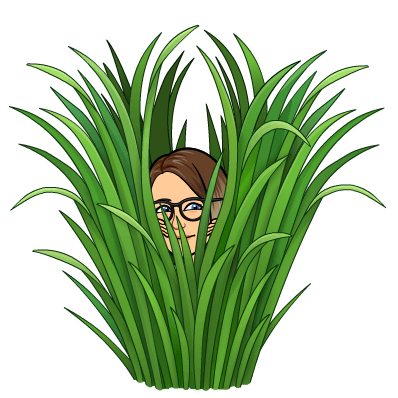 11.05.2020Temat kompleksowy: „Ruch tu wielki, dźwięków moc, 
                                    z traw na łące miękki koc.”Temat dnia: „Zielona łąka.”Cele:Wyzwalanie ekspresji i rozwijanie sprawności ruchowej przez zabawy i ćwiczenia organizowane oraz podejmowane spontanicznie przez dzieci.Tworzenie warunków do odbierania świata wszystkimi zmysłami.„Koszenie trawy” – zabawa ruchowo-naśladowcza: Zabawimy się w kosiarzy i będziemy dzisiaj kosić trawę. Dzieci naśladują ruchem wymienioną czynność, używając przy tym określenia: Ciach!Zielony czy zielony?” – porównywanie różnych odcieni zieleni, wyszukiwanie barw 
w najbliższym otoczeniu.Układamy na dywanie kartoniki o różnych odcieniach zieleni i pytamy: Jaki to kolor? Czy wszystkie kartoniki są w kolorze zielonym? Czym się różnią? Który jest jaśniejszy, który ciemniejszy, a który najjaśniejszy?Po uporządkowaniu wiedzy na temat istnienia wielu odcieni koloru zielonego pokazujemy dzieciom obrazki przedstawiające przedmioty w różnych odcieniach zieleni lub przedmioty, które mamy w domu. Pokazujemy  kartoniki z odcieniem zieleni. Który  przedmiot lub rzecz  na obrazku jest w tym samym odcieniu koloru zielonego. Możemy również wziąć kartoniki kolorowe i poszukać wspólnie z dzieckiem zabawek 
o danym odcieniu.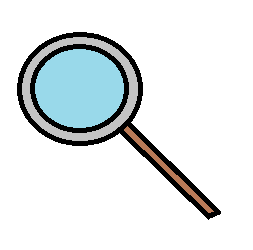  „Na zielonej łące” – spacer na łąkę (trawnik koło domu, bloku) – 
w miarę możliwości. Obserwacje naturalnego środowiska, badanie kępki trawy i źdźbła. „Trawa” – badanie  łąki przy użyciu  zmysłów dotyku i węchu. Dzieci dotykają, zrywają i wąchają pojedyncze źdźbła trawy– obserwacja pod lupą. Pozwólmy dziecku urwać trawę i ją powąchać, pooglądać przez lupę. Pokażmy również dzieciom roślinę 
z korzeniami. Dzieci poznają elementy budowy rośliny: korzenie, łodygi, liście, kwiaty.Do zabawy można wykorzystać również ilustracje (zdjęcie poniżej). Jeżeli nie mamy możliwości wyjścia z dzieckiem na zewnątrz: zachęcam do zerwania trawy dla dziecka 
i zabawę badawczą w domu.Zapraszam do dołączenia do przedszkolnej galerii zdjęciowej, gdzie znajdują się fotografie przedstawiające aktywność dzieci w czasie zdalnego nauczania. Fotografie można przesyłać na nasz adres grupowy: maluszkipp19@interia.pl lub na adres przedszkola: przedszkole19wdomu@poczta.fm  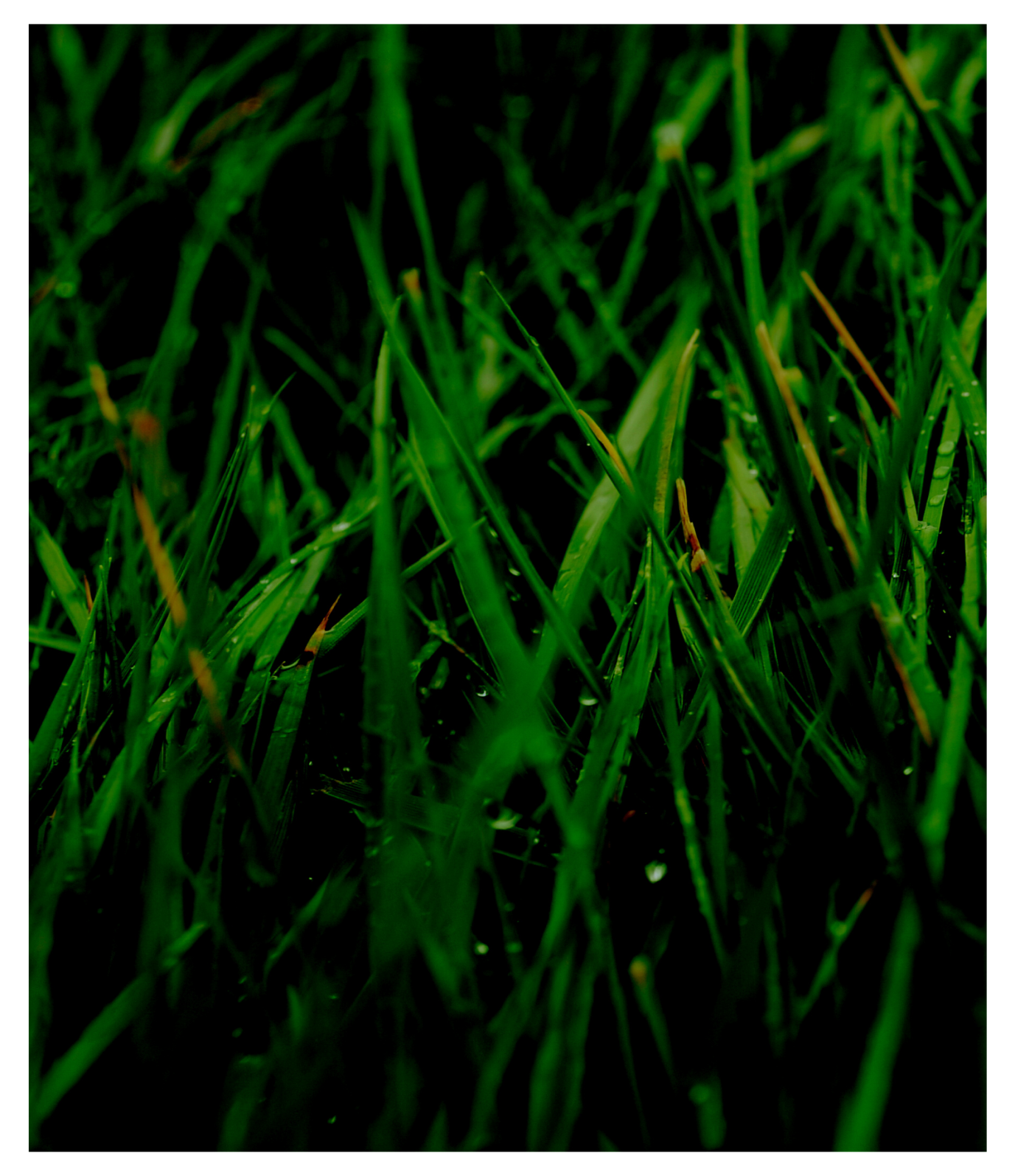 